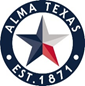 NOTICE OF SPECIAL MEETING AGENDAALMA CITY COUNCILMunicipal Building104 Inter-Urban Rd., ALMA, TEXASThursday, March 29, 2018 6:30 PMCALL TO ORDERINVOCATION:  PLEDGE OF ALLEGIANCE:  ROLL CALL:CITIZENS’ COMMENTS:
At this time citizens who have pre-registered before the call to order will be allowed to speak on any matter other than personnel matters or matters under litigation, for a length of time not to exceed three minutes. No Council action or discussion may take place on a matter until such matter has been placed on an agenda and posted in accordance with law.REGULAR AGENDADiscuss and consider Special Use Permit for Love’s Travel Stop on legal description Tract A 7.944 acres and Tract B 12.642 acres of the S. Warmack Survey, Abst. 1175 as shown on survey prepared by Davis & McDill, Inc. dated 11-14-2016.  Discuss and consider options of purchasing of mower.AdjournmentEXECUTIVE SESSION:  The Council reserves the right to convene into executive session on any posted agenda item pursuant to Section 551.071(2) of the Texas Government Code to seek legal advice concerning such subject.ACCESSIBILITY STATEMENT: The Municipal Center is wheelchair-accessible. For sign interpretive services, call the City Secretary’s office, 972-825-7938, or TDD 1-800-735-2989, at least 72 hours prior to the meeting.  Reasonable accommodation will be made to assist your needs.CertificateI hereby certify the above Notice of Meeting was posted at the Alma City Municipal Building on Monday, March 26, 2018, 4:00 pm and copies thereof were provided to the Mayor, Mayor Pro-Tem and Council members.Linda BlazekCity Secretary  